Township of brick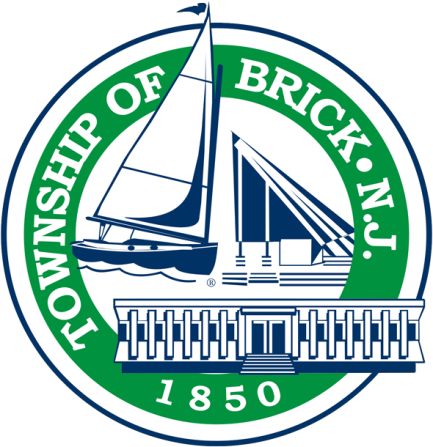 Community Development Block Grant Program – CDBGDid you know? The Community Development Block Grant (CDBG) program is a flexible program that provides communities with resources to address a wide range of unique community development needs. The CDBG Entitlement Program provides annual grants on a formula basis to entitled cities and counties to develop viable urban communities by providing decent housing and a suitable living environment, and by expanding economic opportunities, principally for low- and moderate-income persons. We provide the following assistance:Affordable Housing Opportunities, Single and Multi-Family Housing Rehabilitation Grant Funds to make repairs and improvements, Public Service Grants to public or non-profit agencies that provide: Rent, Mortgage and Utility Payments, Employment training, Senior Service assistance, Food bank funding, Counseling services for mental health, domestic violence, youth assistance and Homeless servicesWe also utilize the funds to make improvements in your neighborhood to improve parks, roads, sidewalks and parks.If you or someone you know needs assistance and want to know if you’d qualify, please see the table below:Adjusted Income Limits- Effective July 1, 2022-Ocean County, NJTo learn more, please visit the Township of Brick website by using this QR code or go to: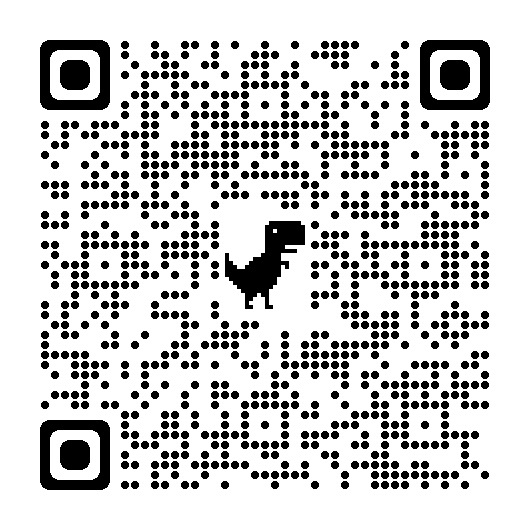 http://www.bricktownship.net/index.php/community-block-development-cdbg-grant-program/or contact Betty Baptista at bbpatista@bricktownship.net or Lauren Frank at lfrank@bricktownship.netFor more information, please contact the Township of Brick Community Development Program at 732-262-1030 ext. 5312 or 732-262-1039 ext. 1327HOUSEHOLD SIZEEXTREMELY LOW
30% LIMITSLOW INCOME
50% LIMITSMODERATE INCOME
80% LIMITSSOURCE: US DEPARTMENT OF HOUSING AND URBAN DEVELOPMENT, JUNE 2022SOURCE: US DEPARTMENT OF HOUSING AND URBAN DEVELOPMENT, JUNE 2022SOURCE: US DEPARTMENT OF HOUSING AND URBAN DEVELOPMENT, JUNE 2022SOURCE: US DEPARTMENT OF HOUSING AND URBAN DEVELOPMENT, JUNE 20221 Person25,60042,65062,6002 Person29,25048,75071,5503 Person32,90054,85080,5004 Person36,55060,90089,4005 Person39,50065,80096,6006 Person42,40070,650103,7507 Person45,35075,550110,9008 Person48,25080,400118,050